Map of Iran & The Middle EastDirections:  Label/Draw the following items on the maps below:  Caspian Sea, Persian Gulf, Gulf of Oman, Arabian Sea, Iran, Iraq, Israel, Lebanon, Afghanistan, Pakistan, Saudi Arabia, Syria, Jordan, Kuwait, Qatar, United Arab Emirates, Oman, Yemen, Turkey, Bahrain, Zagros Mtns., Elburz Mtns., Tehran, Qom, Isfahan, Ahwaz, Tabriz, Shiraz, Bandar Abbas, Dasht-e Lut.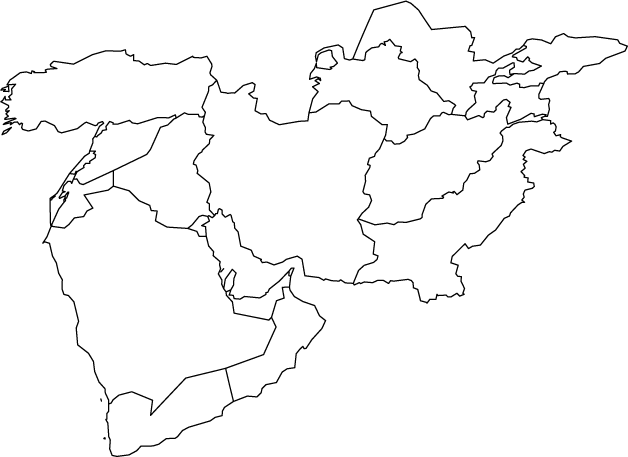 